Приложение 3.Загадки.Этот продукт белого цвета, густой, не прозрачный. Едят с блинами (сметана).Этот продукт сделан из мяса розового цвета в оболочке. Перед едой его варят. (сосиски)Этот продукт из муки, золотистого цвета, круглой формы, с дырочкой. Угощение к чаю.  (сушки)Дидактическая игра «Выбери любимый продукт»Цель: закрепить представление детей о продуктах питания,  закрепить навык классификации продуктов по признаку общности происхождения.Игровые действия: дети на игровом поле соединяют маркером изображения продуктов, относящихся к общей группе по признаку общности происхождения (хлебобулочные изделия) 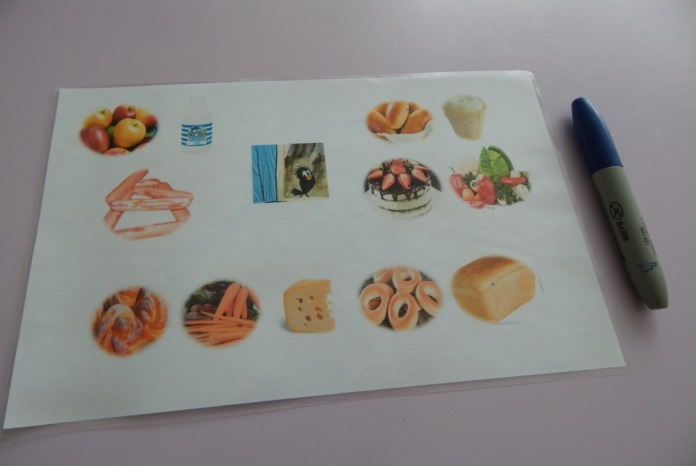 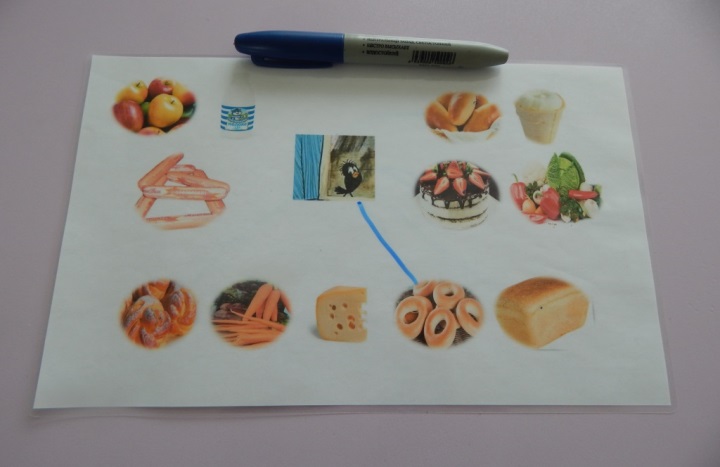 Игровые действия: из общего числа предложенных картинок, дети выбирают только мясные продукты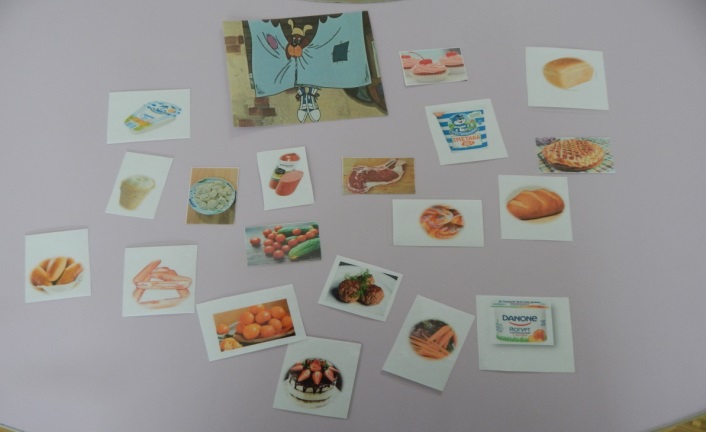 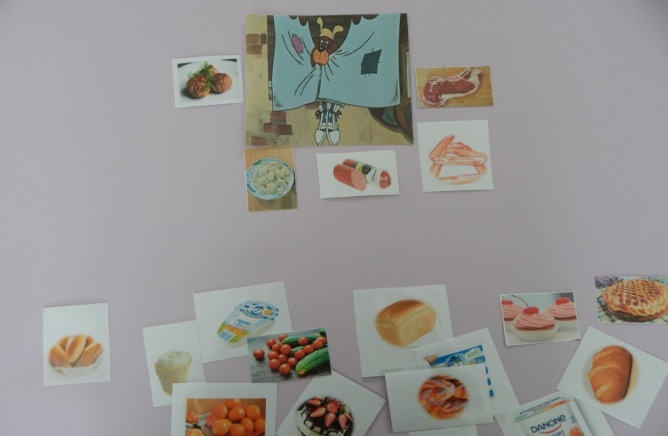 